SAVE THE DATE!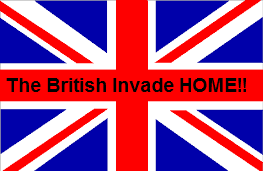 2014 HOME FundraiserDinner, Dance, Karaoke & Silent AuctionSaturday, November 22ndThe Dubois Center 6:30-10:00pm750 San Salvador Drive. Dunedin, FL 34698For tickets or sponsorship opportunities,call 727-786-7951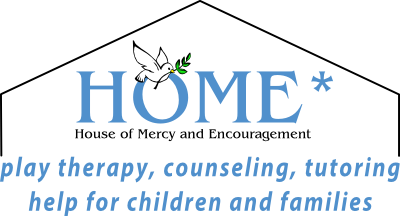 www.houseofmercy-fl.org